学校法人 大阪滋慶学園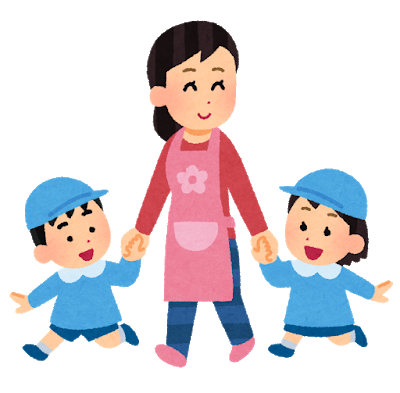 保育士等キャリアアップ研修 研修レポート・アンケート⑤ 保健衛生 ・ 安全対策【研修レポートについて】　■各課題について、研修を受けた内容について記述して下さい。　 （２５０～３５０字程度 / 様式・書式等は変更しないようにして下さい）　■記述内容により修了認定をしますので、研修内容に沿って記入して下さい。　 （記述内容が不十分で修了認定ができない場合は、再提出をしていただきます）　■提出期限は、２０２０年１０月１４日（水） １２：００（必着）までとします。※期限は厳守でお願いします。　■研修レポートは、後日返却致しますので、このまま提出して下さい。　　なお、送信中に喪失・破損する可能性がありますので、送信前に必ずデータの　　保存をお願いします。（様式・書式等は変更しないようにして下さい）　■メールの件名の欄に必ず「氏名」と「受講番号末尾の２桁」を明記してください。　■レポートは、以下のアドレス宛に送信（メール）をお願いします。（郵送不可）メール送信先：ｉｎｆｏ＠ｊｒｈｍ．ｊｉｋｅｉ．ｃｏｍ（※印刷をして郵送はしないで下さい）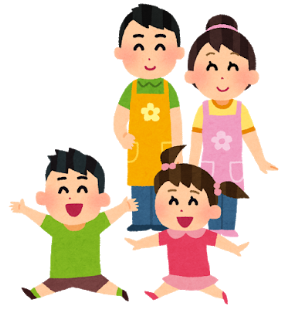 受講番号： Ｃ０２‐ ⑤ ‐　　　　　　　　　　 　　　　　氏　　名：　　　　　　　　　　　　　　　　　　　　　　　⑤ 保健衛生 ・ 安全対策■研修カリキュラム（１日目：９/２７）■研修カリキュラム（２日目：１０/４）※休憩時間は目安です。研修の進行状況等により、変更することがあります。保育士等キャリアアップ研修レポート（⑤ 保健衛生・安全管理）保育士等キャリアアップ研修レポート（⑤ 保健衛生・安全管理）保育士等キャリアアップ研修レポート（⑤ 保健衛生・安全管理）保育士等キャリアアップ研修レポート（⑤ 保健衛生・安全管理）保育士等キャリアアップ研修レポート（⑤ 保健衛生・安全管理）保育士等キャリアアップ研修受講者アンケート（⑤ 保健衛生・安全管理）分野個別研修名時間（1）保健計画の作成と活用子どもの発達・発展の理解と保育計画の作成9：00 ～ 10：00（1）保健計画の作成と活用保健活動の記録と評価10：05 ～ 11：05（1）保健計画の作成と活用個別的な配慮を必要とする子どもへの対応11：10 ～ 12：10休　　憩休　　憩12：10 ～ 13：00（2）事故防止及び健康安全管理事故防止及び健康安全管理に関する取り組み13：00 ～ 14：00（2）事故防止及び健康安全管理体調不良が発生した場合の対応14：05 ～ 15：05（2）事故防止及び健康安全管理応急処置、及び心肺蘇生法の習得15：10 ～ 16：10（2）事故防止及び健康安全管理災害への備えと危機管理16：15 ～ 17：15分野個別研修名時間（3）保育所における感染症　　対策ガイドライン他職種との連携9：00 ～ 10：00（3）保育所における感染症　　対策ガイドライン感染症対策ガイドラインの理解10：05 ～ 11：05（3）保育所における感染症　　対策ガイドライン感染症対策と登園時の対応11：10 ～ 12：10休　　憩休　　憩12：10 ～ 13：00（4）血液を介して感染する病気を防止するためのガイドライン血液を介して感染する病気と感染防止13：00 ～ 14：00（4）血液を介して感染する病気を防止するためのガイドラインＢ型肝炎の理解と感染防止14：05 ～ 15：05（5）教育・保育施設における事故防止及び事故発生時の対応のためのガイドライン事故防止ガイドライン15：10 ～ 16：10（5）教育・保育施設における事故防止及び事故発生時の対応のためのガイドライン安全な環境づくりと安全の確認する方法16：15 ～ 17：15振り返り ・ まとめ研修の振り返り、保健衛生・安全対策のまとめ17：20 ～ 18：20氏　　名受講番号Ｃ０２‐⑤‐分　　野（１）保健計画の作成と活用記 入 日２０２０年　 　　月　　 　日【個別研修名】○子どもの発達・発展の理解と保育計画の作成○保健活動の記録と評価○個別的な配慮を必要とする子どもへの対応【個別研修名】○子どもの発達・発展の理解と保育計画の作成○保健活動の記録と評価○個別的な配慮を必要とする子どもへの対応【個別研修名】○子どもの発達・発展の理解と保育計画の作成○保健活動の記録と評価○個別的な配慮を必要とする子どもへの対応【個別研修名】○子どもの発達・発展の理解と保育計画の作成○保健活動の記録と評価○個別的な配慮を必要とする子どもへの対応この研修で学んだことや感想。また、それを実践するための基本的な考え方や心得についてまとめて記述してください。（250～350字程度）この研修で学んだことや感想。また、それを実践するための基本的な考え方や心得についてまとめて記述してください。（250～350字程度）この研修で学んだことや感想。また、それを実践するための基本的な考え方や心得についてまとめて記述してください。（250～350字程度）この研修で学んだことや感想。また、それを実践するための基本的な考え方や心得についてまとめて記述してください。（250～350字程度）氏　　名受講番号Ｃ０２‐⑤‐分　　野（２）事故防止及び健康安全管理記 入 日２０２０年　 　　月　　 　日【個別研修名】○事故防止及び健康安全管理に関する取り組み○体調不良が発生した場合の対応○応急処置、及び心肺蘇生法の習得○災害への備えと危機管理【個別研修名】○事故防止及び健康安全管理に関する取り組み○体調不良が発生した場合の対応○応急処置、及び心肺蘇生法の習得○災害への備えと危機管理【個別研修名】○事故防止及び健康安全管理に関する取り組み○体調不良が発生した場合の対応○応急処置、及び心肺蘇生法の習得○災害への備えと危機管理【個別研修名】○事故防止及び健康安全管理に関する取り組み○体調不良が発生した場合の対応○応急処置、及び心肺蘇生法の習得○災害への備えと危機管理この研修で学んだことや感想。また、それを実践するための基本的な考え方や心得についてまとめて記述してください。（250～350字程度）この研修で学んだことや感想。また、それを実践するための基本的な考え方や心得についてまとめて記述してください。（250～350字程度）この研修で学んだことや感想。また、それを実践するための基本的な考え方や心得についてまとめて記述してください。（250～350字程度）この研修で学んだことや感想。また、それを実践するための基本的な考え方や心得についてまとめて記述してください。（250～350字程度）氏　　名受講番号Ｃ０２‐⑤‐分　　野（３）保育所における感染症対策ガイドライン記 入 日２０２０年　 　　月　　 　日【個別研修名】○他職種との連携○感染症対策ガイドラインの理解○感染症対策と登園時の対応【個別研修名】○他職種との連携○感染症対策ガイドラインの理解○感染症対策と登園時の対応【個別研修名】○他職種との連携○感染症対策ガイドラインの理解○感染症対策と登園時の対応【個別研修名】○他職種との連携○感染症対策ガイドラインの理解○感染症対策と登園時の対応この研修で学んだことや感想。また、それを実践するための基本的な考え方や心得についてまとめて記述してください。（250～350字程度）この研修で学んだことや感想。また、それを実践するための基本的な考え方や心得についてまとめて記述してください。（250～350字程度）この研修で学んだことや感想。また、それを実践するための基本的な考え方や心得についてまとめて記述してください。（250～350字程度）この研修で学んだことや感想。また、それを実践するための基本的な考え方や心得についてまとめて記述してください。（250～350字程度）氏　　名受講番号Ｃ０２‐⑤‐分　　野（４）保育の場において血液を介して感染する病気を防止するためのガイドライン記 入 日２０２０年　 　　月　　 　日【個別研修名】○血液を介して感染する病気と感染防止○Ｂ型肝炎の理解と感染防止【個別研修名】○血液を介して感染する病気と感染防止○Ｂ型肝炎の理解と感染防止【個別研修名】○血液を介して感染する病気と感染防止○Ｂ型肝炎の理解と感染防止【個別研修名】○血液を介して感染する病気と感染防止○Ｂ型肝炎の理解と感染防止この研修で学んだことや感想。また、それを実践するための基本的な考え方や心得についてまとめて記述してください。（250～350字程度）この研修で学んだことや感想。また、それを実践するための基本的な考え方や心得についてまとめて記述してください。（250～350字程度）この研修で学んだことや感想。また、それを実践するための基本的な考え方や心得についてまとめて記述してください。（250～350字程度）この研修で学んだことや感想。また、それを実践するための基本的な考え方や心得についてまとめて記述してください。（250～350字程度）氏　　名受講番号Ｃ０２‐⑤‐分　　野（５）教育・保育施設における事故防止及び事故発生時の対応のためのガイドライン記 入 日２０２０年　 　　月　　 　日【個別研修名】○事故防止ガイドライン○安全な環境づくりと安全の確認する方法【個別研修名】○事故防止ガイドライン○安全な環境づくりと安全の確認する方法【個別研修名】○事故防止ガイドライン○安全な環境づくりと安全の確認する方法【個別研修名】○事故防止ガイドライン○安全な環境づくりと安全の確認する方法この研修で学んだことや感想。また、それを実践するための基本的な考え方や心得についてまとめて記述してください。（250～350字程度）この研修で学んだことや感想。また、それを実践するための基本的な考え方や心得についてまとめて記述してください。（250～350字程度）この研修で学んだことや感想。また、それを実践するための基本的な考え方や心得についてまとめて記述してください。（250～350字程度）この研修で学んだことや感想。また、それを実践するための基本的な考え方や心得についてまとめて記述してください。（250～350字程度）氏　　名受講番号Ｃ０２‐⑤‐◎該当する所に「１つ」☑をつけて下さい。（□の上で左クリックして下さい）◎該当する所に「１つ」☑をつけて下さい。（□の上で左クリックして下さい）◎該当する所に「１つ」☑をつけて下さい。（□の上で左クリックして下さい）◎該当する所に「１つ」☑をつけて下さい。（□の上で左クリックして下さい）（1）この研修の受講された理由（最も大きい理由を１つ）をお教えて下さい。（1）この研修の受講された理由（最も大きい理由を１つ）をお教えて下さい。（1）この研修の受講された理由（最も大きい理由を１つ）をお教えて下さい。（1）この研修の受講された理由（最も大きい理由を１つ）をお教えて下さい。管理者等からの指示　　処遇改善　　キャリアアップ　　この分野に興味がある日々の業務にいかす　　その他（　　　　　　　　　　　　　　　　　　　　　　　　　　　）管理者等からの指示　　処遇改善　　キャリアアップ　　この分野に興味がある日々の業務にいかす　　その他（　　　　　　　　　　　　　　　　　　　　　　　　　　　）管理者等からの指示　　処遇改善　　キャリアアップ　　この分野に興味がある日々の業務にいかす　　その他（　　　　　　　　　　　　　　　　　　　　　　　　　　　）管理者等からの指示　　処遇改善　　キャリアアップ　　この分野に興味がある日々の業務にいかす　　その他（　　　　　　　　　　　　　　　　　　　　　　　　　　　）（2）研修の受講に際し、事前の準備（テキスト・資料の準備など）に意欲的に取り組めたと思いますか？（2）研修の受講に際し、事前の準備（テキスト・資料の準備など）に意欲的に取り組めたと思いますか？（2）研修の受講に際し、事前の準備（テキスト・資料の準備など）に意欲的に取り組めたと思いますか？（2）研修の受講に際し、事前の準備（テキスト・資料の準備など）に意欲的に取り組めたと思いますか？そう思う　　ややそう思う　　どちらとも言えない　　ややそう思わない　　そう思わないそう思う　　ややそう思う　　どちらとも言えない　　ややそう思わない　　そう思わないそう思う　　ややそう思う　　どちらとも言えない　　ややそう思わない　　そう思わないそう思う　　ややそう思う　　どちらとも言えない　　ややそう思わない　　そう思わない（3）この研修に意欲的に取り組めたと思いますか？（3）この研修に意欲的に取り組めたと思いますか？（3）この研修に意欲的に取り組めたと思いますか？（3）この研修に意欲的に取り組めたと思いますか？そう思う　　ややそう思う　　どちらとも言えない　　ややそう思わない　　そう思わないそう思う　　ややそう思う　　どちらとも言えない　　ややそう思わない　　そう思わないそう思う　　ややそう思う　　どちらとも言えない　　ややそう思わない　　そう思わないそう思う　　ややそう思う　　どちらとも言えない　　ややそう思わない　　そう思わない（4）研修の目的や指示がわかりやすく示されていたと思いますか？（4）研修の目的や指示がわかりやすく示されていたと思いますか？（4）研修の目的や指示がわかりやすく示されていたと思いますか？（4）研修の目的や指示がわかりやすく示されていたと思いますか？そう思う　　ややそう思う　　どちらとも言えない　　ややそう思わない　　そう思わないそう思う　　ややそう思う　　どちらとも言えない　　ややそう思わない　　そう思わないそう思う　　ややそう思う　　どちらとも言えない　　ややそう思わない　　そう思わないそう思う　　ややそう思う　　どちらとも言えない　　ややそう思わない　　そう思わない（5）研修の進度や時間の配分は適切だと思いましたか？（5）研修の進度や時間の配分は適切だと思いましたか？（5）研修の進度や時間の配分は適切だと思いましたか？（5）研修の進度や時間の配分は適切だと思いましたか？そう思う　　ややそう思う　　どちらとも言えない　　ややそう思わない　　そう思わないそう思う　　ややそう思う　　どちらとも言えない　　ややそう思わない　　そう思わないそう思う　　ややそう思う　　どちらとも言えない　　ややそう思わない　　そう思わないそう思う　　ややそう思う　　どちらとも言えない　　ややそう思わない　　そう思わない（6）説明はわかりやすいと思いましたか？（6）説明はわかりやすいと思いましたか？（6）説明はわかりやすいと思いましたか？（6）説明はわかりやすいと思いましたか？そう思う　　ややそう思う　　どちらとも言えない　　ややそう思わない　　そう思わないそう思う　　ややそう思う　　どちらとも言えない　　ややそう思わない　　そう思わないそう思う　　ややそう思う　　どちらとも言えない　　ややそう思わない　　そう思わないそう思う　　ややそう思う　　どちらとも言えない　　ややそう思わない　　そう思わない（7）板書や説明は適切だと思いましたか？（7）板書や説明は適切だと思いましたか？（7）板書や説明は適切だと思いましたか？（7）板書や説明は適切だと思いましたか？そう思う　　ややそう思う　　どちらとも言えない　　ややそう思わない　　そう思わないそう思う　　ややそう思う　　どちらとも言えない　　ややそう思わない　　そう思わないそう思う　　ややそう思う　　どちらとも言えない　　ややそう思わない　　そう思わないそう思う　　ややそう思う　　どちらとも言えない　　ややそう思わない　　そう思わない（8）教材（教科書・プリント等）・教具は概ね適切だと思いましたか？（8）教材（教科書・プリント等）・教具は概ね適切だと思いましたか？（8）教材（教科書・プリント等）・教具は概ね適切だと思いましたか？（8）教材（教科書・プリント等）・教具は概ね適切だと思いましたか？そう思う　　ややそう思う　　どちらとも言えない　　ややそう思わない　　そう思わないそう思う　　ややそう思う　　どちらとも言えない　　ややそう思わない　　そう思わないそう思う　　ややそう思う　　どちらとも言えない　　ややそう思わない　　そう思わないそう思う　　ややそう思う　　どちらとも言えない　　ややそう思わない　　そう思わない（9）質問や意見を述べやすいよう配慮されていましたか？（9）質問や意見を述べやすいよう配慮されていましたか？（9）質問や意見を述べやすいよう配慮されていましたか？（9）質問や意見を述べやすいよう配慮されていましたか？そう思う　　ややそう思う　　どちらとも言えない　　ややそう思わない　　そう思わないそう思う　　ややそう思う　　どちらとも言えない　　ややそう思わない　　そう思わないそう思う　　ややそう思う　　どちらとも言えない　　ややそう思わない　　そう思わないそう思う　　ややそう思う　　どちらとも言えない　　ややそう思わない　　そう思わない（10）この研修の内容を良く理解できたと思いますか？（10）この研修の内容を良く理解できたと思いますか？（10）この研修の内容を良く理解できたと思いますか？（10）この研修の内容を良く理解できたと思いますか？そう思う　　ややそう思う　　どちらとも言えない　　ややそう思わない　　そう思わないそう思う　　ややそう思う　　どちらとも言えない　　ややそう思わない　　そう思わないそう思う　　ややそう思う　　どちらとも言えない　　ややそう思わない　　そう思わないそう思う　　ややそう思う　　どちらとも言えない　　ややそう思わない　　そう思わない（11）研修を通じて新しい知識や考え方を得ることができたと思いますか？（11）研修を通じて新しい知識や考え方を得ることができたと思いますか？（11）研修を通じて新しい知識や考え方を得ることができたと思いますか？（11）研修を通じて新しい知識や考え方を得ることができたと思いますか？そう思う　　ややそう思う　　どちらとも言えない　　ややそう思わない　　そう思わないそう思う　　ややそう思う　　どちらとも言えない　　ややそう思わない　　そう思わないそう思う　　ややそう思う　　どちらとも言えない　　ややそう思わない　　そう思わないそう思う　　ややそう思う　　どちらとも言えない　　ややそう思わない　　そう思わない（12）保健衛生・安全対策への興味や関心が深まりましたか？（12）保健衛生・安全対策への興味や関心が深まりましたか？（12）保健衛生・安全対策への興味や関心が深まりましたか？（12）保健衛生・安全対策への興味や関心が深まりましたか？そう思う　　ややそう思う　　どちらとも言えない　　ややそう思わない　　そう思わないそう思う　　ややそう思う　　どちらとも言えない　　ややそう思わない　　そう思わないそう思う　　ややそう思う　　どちらとも言えない　　ややそう思わない　　そう思わないそう思う　　ややそう思う　　どちらとも言えない　　ややそう思わない　　そう思わない（13）この研修を受講して良かったと思いますか？（13）この研修を受講して良かったと思いますか？（13）この研修を受講して良かったと思いますか？（13）この研修を受講して良かったと思いますか？そう思う　　ややそう思う　　どちらとも言えない　　ややそう思わない　　そう思わないそう思う　　ややそう思う　　どちらとも言えない　　ややそう思わない　　そう思わないそう思う　　ややそう思う　　どちらとも言えない　　ややそう思わない　　そう思わないそう思う　　ややそう思う　　どちらとも言えない　　ややそう思わない　　そう思わないご意見・ご感想など（ご自由に記載して下さい）○次年度のキャリアアップ研修の案内（ホームページ・匿名）での感想の紹介について（ 可  　・ 否 　）ご意見・ご感想など（ご自由に記載して下さい）○次年度のキャリアアップ研修の案内（ホームページ・匿名）での感想の紹介について（ 可  　・ 否 　）ご意見・ご感想など（ご自由に記載して下さい）○次年度のキャリアアップ研修の案内（ホームページ・匿名）での感想の紹介について（ 可  　・ 否 　）ご意見・ご感想など（ご自由に記載して下さい）○次年度のキャリアアップ研修の案内（ホームページ・匿名）での感想の紹介について（ 可  　・ 否 　）